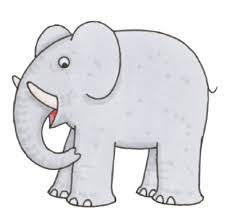 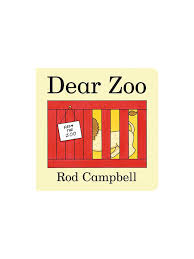 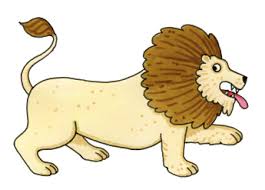 Dear Zoo        What did the writer want from the zoo?Why was the elephant sent back? What does fragile mean?Why is a lion dangerous?Which animal was scary? What colour box is the monkey sent in?What other animal could be described as jumpy?Which animal do you think would make the most perfect pet?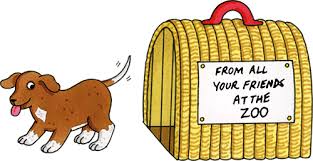 